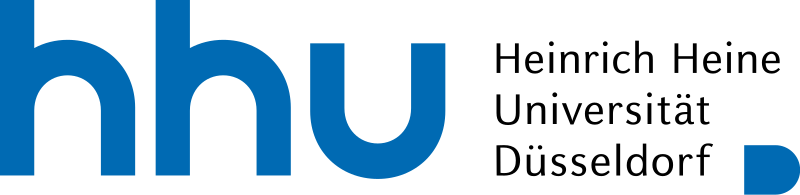 Prüfungsausschuss für gestufte Studiengänge der Philosophischen FakultätTranscript of Recordsim Masterstudiengang Modernes Japan PO 2013für Marina MusterfrauMatrikel-Nr. 1234567Düsseldorf, den .................................     ..............................................(Prüfungsbeauftragte(r)/Stempel)(Examination Director)BN = Beteiligungsnachweis (no grade required)  AP = Abschlussprüfung (graded exam)  CP = Kreditpunkte (Credit Points)Prüfungsausschuss für gestufte Studiengänge der Philosophischen FakultätTranscript of Recordsim Masterstudiengang Modernes Japan (PO 2018)für Marina MusterfrauMatrikel-Nr. 1234567Fächerübergreifender Wahlpflichtbereich
Required Electives (multidisciplinary)Düsseldorf, den .................................     ..............................................(Prüfungsbeauftragte(r)/Stempel)(Examination Director)BN = Beteiligungsnachweis (no grade required)  AP = Abschlussprüfung (graded exam)  CP = Kreditpunkte (Credit Points)Titel der Veranstaltung (deutsch und englisch)Course TitlesDozent/inLecturerBN CPAP CPModul Akademisches JapanischAcademic JapaneseSprachkurs „Akademisches Japanisch“
Language course: „Academic Japanese“3Lektüre und Diskussion von Fachtexten
Reading course/discussing academic texts3AbschlussprüfungGraded Exam6Modul Textkompetenz: Quellenarbeit und Übersetzung Textual Skills: Reading Primary Sources and Translation Übersetzungskurs
Translation course3Bungo (Vormodernes Japanisch)
Bungo (Classical Japanese)3AbschlussprüfungGraded Exam6Modul Being Academic
Being AcademicMasterkolloquium
Master’s Thesis Seminar2Akademisches Projekt
Academic Project3Mentoring zum akademischen Projekt
Mentoring1Modul Medien und Kommunikation
Media and CommunicationAufbauseminar [Titel]
Advanced Seminar [Titel englisch]3Aufbauseminar [Titel]
Advanced Seminar [Titel englisch]3AbschlussprüfungGraded Exam8Modul sozialer und kultureller Wandel Social and Cultural ChangeAufbauseminar [Titel]
Advanced Seminar [Titel englisch]3Aufbauseminar [Titel]
Advanced Seminar [Titel englisch]3AbschlussprüfungGraded Exam8Modul Japan im globalen Kontext Japan in the Global Context Aufbauseminar [Titel]
Advanced Seminar [Titel englisch]3Aufbauseminar [Titel]
Advanced Seminar [Titel englisch]3AbschlussprüfungGraded Exam8Modul Theorien und Methoden der Japanforschung Theories and Methods in Japanese Studies Theorien und Methoden der Japanforschung 1Theories and Methods in Japanese Studies 13Theorien und Methoden der Japanforschung 2Theories and Methods in Japanese Studies 23AbschlussprüfungGraded Exam6Modul Didaktische und organisatorische Kompetenz (optional)Instructional and Organizational Skills [optional]Tutorium oder Mentorenarbeit mit Vor- und Nachbereitung 
Tutorial or Mentoring (4)Teilnahme an didaktischen Schulungen (Blockveranstaltung), schriftlicher Abschlussbericht 
Participation in didactic training (crash course), final report(1)Masterarbeit
Master’s Thesis
[Titel der Masterarbeit auf Deutsch und Englisch][Betreuer/in]244266108Titel der Veranstaltung (deutsch und englisch)Course TitlesDozent/inLecturerBN CPAP CP12